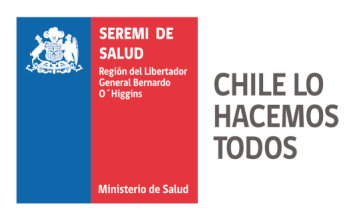 SOLICITUD DE AUTORIZACIÓN DE TRABAJOS Y DISPOSICIÓN 	FINAL DE RESIDUOS CON MATERIALES QUE CONTIENEN ASBESTO (MCA)1.- ANTECEDENTES DEL PROPIETARIO DE EDIFICACIÓN, TERRENO, MATERIALES O MAQUINARIA CON ASBESTO (GENERADOR):   2.-		ANTECEDENTES DE LA EMPRESA QUE REALIZARÁ LOS TRABAJOS CON    	MATERIALES CON ASBESTO:3.- MATERIALES QUE CONTIENEN ASBESTO A INTERVENIR: 	Tipos de materiales con asbesto: plancha ondulada, plancha lisa, quebravista, caballete, remate o alero, piso vinílico, tubo de alcantarillado o agua potable, tejuela lisa, estanque de agua, estanque WC, bajada de agua, jardinera, artesa, lavadero, balata y pastilla (productos de fricción), cilindro de acetileno relleno con asbesto, diafragma electrolítico, revestimiento ignífugo, entre otros.4.-	TIPO DE TRABAJO A REALIZAR CON LOS MATERIALES CON ASBESTO A INTERVENIR:	Friable: material que se desmenuza con la mano o con el uso de herramientas, liberando fibras de asbesto.5.- ANTECEDENTES DE LA EMPRESA TRANSPORTISTA Y DESTINATARIA DE RESIDUOS: 	Si la empresa transportista/destinataria de residuos con asbesto no cuenta con autorización otorgada por la autoridad sanitaria de la Región de O’Higgins, deberá adjuntar la respectiva Resolución de Autorización.6.- ANTECEDENTES ENTREGADOS:Si el material que contiene asbesto es FRIABLE, NO PUEDE COMENZAR LOS TRABAJOS hasta contar con la respectiva Autorización Sanitaria para realizar el trabajo con dicho material. ________________________________________Nombre y firma del Representante legalGENERADOREste Formulario, el Plan de Trabajo y los documentos anexos, deberán ser presentados en la Oficina de Atención al Usuario, ubicada en calle Coronel Santiago Bueras N° 555, comuna de Rancagua, en horario de Lunes a Viernes de 9:00 a 13:00 horas, los antecedentes podrán ser entregados en medio físico o electrónico (CD, DVD, Pendrive).Nombre y/o Razón Social del Generador (Persona natural o jurídica)Domicilio del GeneradorRUT del GeneradorComuna Giro de la ActividadNombre Representante LegalRUN Representante LegalDomicilio Representante LegalTeléfono:                                             correo electrónico: Teléfono:                                             correo electrónico: Dirección del lugar donde se realizarán los trabajos:Dirección del lugar donde se realizarán los trabajos:Nombre y/o Razón Social de la Empresa que realizará trabajos (Persona natural o jurídica)RUT de la empresaRepresentante Legal RUN Representante legalTeléfono:                                                        correo electrónico:Teléfono:                                                        correo electrónico:Organismo Administrador Ley 16.744lACHS__     CCHC____     IST ____     ISL/ISP____Nombre Encargado TrabajosTeléfono:                                                         correo electrónico: Teléfono:                                                         correo electrónico: TON(OBLIGATORIO)El tipo de trabajo a realizar con el material que contiene asbesto es: Trabajo de RetiroFriable________No Friable______El tipo de trabajo a realizar con el material que contiene asbesto es: Trabajo de DescontaminaciónFriable________No Friable______El tipo de trabajo a realizar con el material que contiene asbesto es: Trabajo de EncerramientoFriable________No Friable______Fecha inicio de los trabajos, (indicar solamente para el caso de un trabajo con asbesto NO FRIABLE) Fecha inicio de los trabajos, (indicar solamente para el caso de un trabajo con asbesto NO FRIABLE) Duración del trabajo, (número de días, semanas o meses)Duración del trabajo, (número de días, semanas o meses)RUT de la Empresa de Transporte N° Resolución Empresa de Transporte Razón Social de la Empresa Destinataria RUT de la Empresa Destinataria N° Resolución Empresa Destinataria 